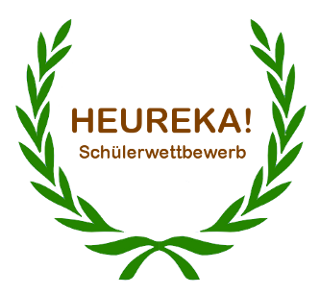 Liebe Eltern,			01. 02. 2024Tag für Tag vermitteln wir Ihren Kindern Wissen und soziale Fähigkeiten mit dem Ziel, sie optimal auf ein selbstständiges Leben als Erwachsene vorzubereiten.Heutzutage sind Kinder aber auch anspruchsvoller geworden was den Unterricht angeht und wir sind dankbar für die große Anzahl an außerschulischen Lernorten und Schülerwettbewerben, die eine Abwechslung bieten und die Kinder motivieren. Oft lassen gerade Wettbewerbe verborgenes Wissen erblicken und es gibt attraktive Preise zu gewinnen.Heute informieren wir Sie über den Schülerwettbewerb HEUREKA! Weltkunde 2024 in der Hoffnung, dass Sie Ihre Tochter/Ihren Sohn zu einer Teilnahme motivieren können.Der bundesweite Wettbewerb findet für alle teilnehmenden Schulen zwischen dem 08.04. und 03.05.2024 statt und wird in unserer Schule am__________________, den ____. ________2024 durchgeführt.Die Wettbewerbsdauer beträgt 45 Minuten (eine Schulstunde).Es ist ein Multiple Choice Wettbewerb, der aus drei Teilen besteht: Geografie/Erdkunde, historisches und aktuelles Zeitgeschehen und gesellschaftliches Grundwissen.Für jedes teilnehmende Kind muss ein Unkostenbeitrag von 3,50 € entrichtet werden.Prämiert werden Kinder mit den besten Einzelergebnissen auf Schul-, Landes- und Bundesebene, aber niemand geht leer aus.Jedes teilnehmende Kind erhält eine Urkunde und einen Teilnahmepreis.Wir würden uns freuen, wenn auch Ihr Kind am Wettbewerb teilnimmt und wir gemeinsam mit ihm gute Ergebnisse erzielen können.Weitere Informationen zum Wettbewerb und Aufgaben der vergangenen Wettbewerbe finden Sie im Internet unter www.heureka-wettbewerb.de.Die Aufgaben des letztjährigen Wettbewerbs können Sie als Online-Übungsquiz unterhttps://quiz.heureka-wettbewerb.de/testquiz/wk2023 durchführen.Mit freundlichen Grüßen,...............................................................................................Wenn Ihr Kind teilnehmen möchte, geben Sie den Abschnitt und die Teilnahmegebührenvon 3,50 € bitte bis zum ________________________ in der Schule ab.